tulip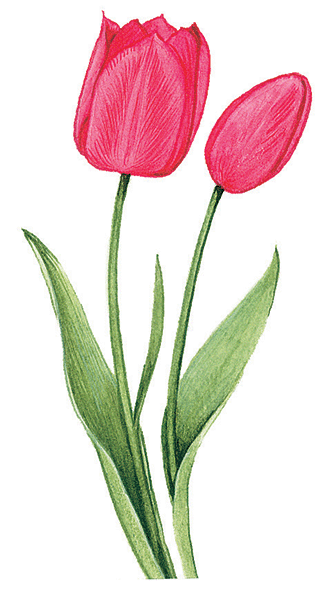 daisy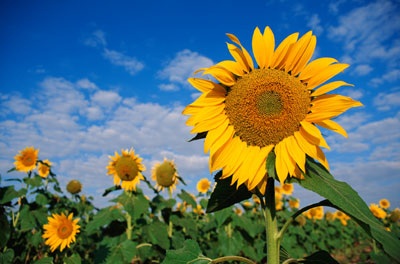 rose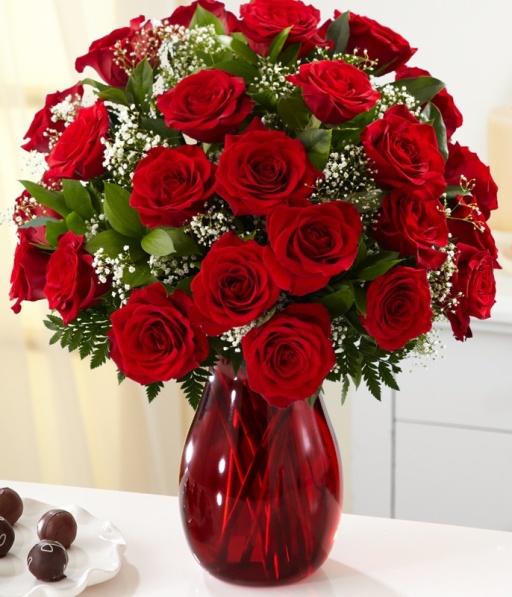 	lily 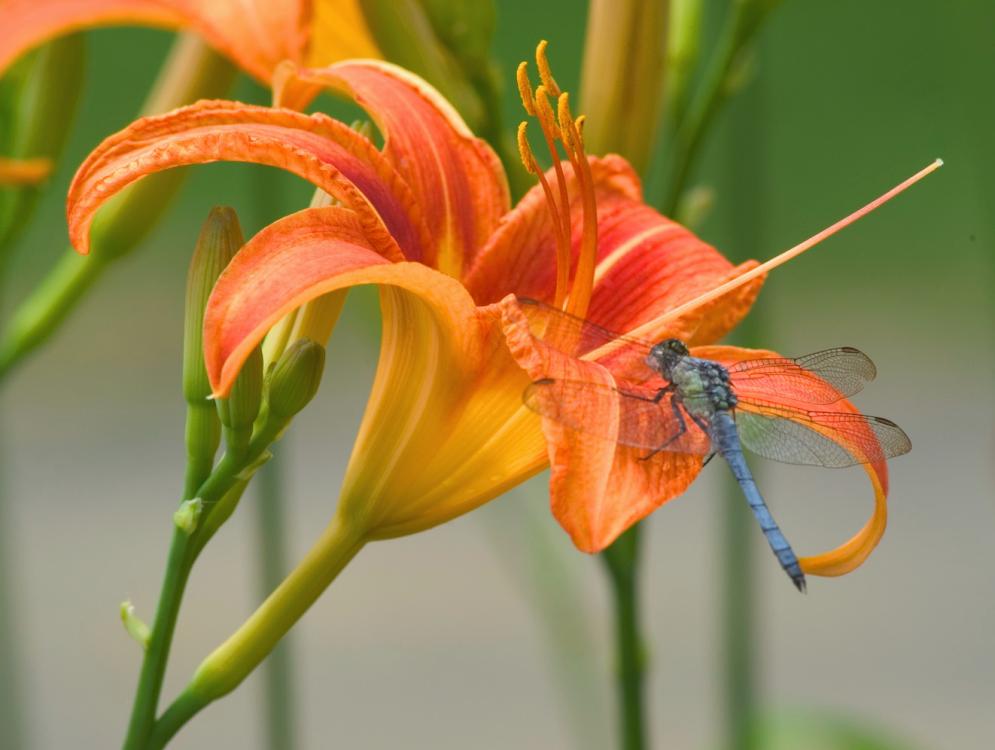 